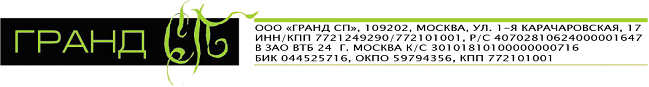 Задание на проектированиесистемы благоустройства и озеленения территории"__" _______ 20__ г.ФИО (кому)Контактная информация____________________________________________________________________________________________________________________________________________________________________________________________________________________________________________________________________________________________________________________________________________________________________________________________________Местонахождение объекта, расстояние от МКАД____________________________________________________________________________________________________________________________________________________________________________________________________________________________________________________________________________________________________________________________________________________________________________________________________Площадь территории, размеры; площадь участка для благоустройства и озеленения____________________________________________________________________________________________________________________________________________________________________________________________________________________________________________________________________________________________________________________________________________________________________________________________________Тип объекта (частное домовладение / объект городского благоустройства), использование территории (постоянное проживание / нет, состав семьи, количество гостей, наличие охраны и т.д.)____________________________________________________________________________________________________________________________________________________________________________________________________________________________________________________________________________________________________________________________________________________________________________________________________Здания и сооружения на объекте (существующие / планируемые с указанием размеров)____________________________________________________________________________________________________________________________________________________________________________________________________________________________________________________________________________________________________________________________________________________________________________________________________Существующая гидрогеологическая ситуация на объекте (шурф почв, уровень грунтовых вод)____________________________________________________________________________________________________________________________________________________________________________________________________________________________________________________________________________________________________________________________________________________________________________________________________Существующие инженерные коммуникации на объекте (ливневая канализация, дренажная система, водоснабжение, канализация, электроснабжение, газопровод, системы слаботочных сетей и т.д.)________________________________________________________________________________________________________________________________________________________________________________________________________________________________________________________________________________________________________________________________________________________________________________________________________________________________________________________________________________________________________________________________________________________________________________________________________________________________________________________________________________________________________________________________________________________________________________________________________Стилистические предпочтения в архитектурно-планировочном решении____________________________________________________________________________________________________________________________________________________________________________________________________________________________________________________________________________________________________________________________________________________________________________________________________Функциональное зонирование участка (входная зона, парадная зона, зона отдыха, детская площадка, спортивная зона, зона тихого отдыха, лесная зона, зона содержания животных, огородно-плодовая зона, тематические зоны) – стиль, размеры, наполнение / назначение.____________________________________________________________________________________________________________________________________________________________________________________________________________________________________________________________________________________________________________________________________________________________________________________________________________________________________________________________________________________________________________________________________________________________________________________________________________________________________________________________________________________________________________________________________________________________________________________________________________________________________________________________________________________________________________________________________________________________________________________________________________________________________________________________________________________________________________________________________________________________________________________________________________Водные сооружения (водоем, каскад / водопад, ручей, фонтан) – стиль, расположение, наличие подведенных коммуникаций (водоснабжение / канализация, электроснабжение)____________________________________________________________________________________________________________________________________________________________________________________________________________________________________________________________________________________________________________________________________________________________________________________________________Малые архитектурные формы (беседки, перголы, места отдыха, тематические малые формы)________________________________________________________________________________________________________________________________________________________________________________________________________________________________________________________________________________________________________________________________________________________________________________________________________________________________________________________________________________________________________________________________________________________________________________________________________________________________________________________________________________________________________________________________________________________________________________________________________Организация рельефа (необходимость / возможность устройства террас и подпорных стен, пандусов, лестниц и т.д.)____________________________________________________________________________________________________________________________________________________________________________________________________________________________________________________________________________________________________________________________________________________________________________________________________Дорожная сеть (предполагаемые покрытия), места для парковки автотранспорта (назначение – гараж / навес / открытая площадка)____________________________________________________________________________________________________________________________________________________________________________________________________________________________________________________________________________________________________________________________________________________________________________________________________Ландшафтное и архитектурное освещение____________________________________________________________________________________________________________________________________________________________________________________________________________________________________________________________________________________________________________________________________________________________________________________________________Озеленение, устройство цветников (предпочтения в ассортименте, наличие / отсутствие аллергических реакций)____________________________________________________________________________________________________________________________________________________________________________________________________________________________________________________________________________________________________________________________________________________________________________________________________Система автоматического полива____________________________________________________________________________________________________________________________________________________________________________________________________________________________________________________________________________________________________________________________________________________________________________________________________Системы связи (видеонаблюдение, интернет беспроводной / проводной)____________________________________________________________________________________________________________________________________________________________________________________________________________________________________________________________________________________________________________________________________________________________________________________________________Наличие необходимой для проектирования документации:Задание на проектирование подготовил:дизайнер ООО «ГРАНД СП» _____________________ //1Ситуационный план территории, топографическая съемка территории объекта в масштабе 1:100 (на момент начала проектных работ)2План существующих и проектируемых инженерных коммуникаций с указанием выводов и врезок в общепоселковые / городские системы3В случае наличие ливневой канализации – план кровли с указанием мест расположения водостоков4В случае наличия существующих насаждений - план существующих насаждений с перечетной ведомостью